Publicado en Madrid el 04/12/2023 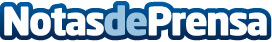 Los Cabos, un viaje gastronómico a través de recetas y sabores localesLa gastronomía de Los Cabos se sustenta en productos frescos y de origen local. Entre los platillos más típicos de la región destacan los Tacos de Pescado Estilo Baja, junto al Ceviche o el Pescado a la Talla, cocinado de manera tradicional, y la Sopa Fresca. Asimismo, Los Cabos es escenario del festival anual de gastronomía ‘Sabor a Cabo’, y recientemente se ha sumado a las regiones mexicanas que conformarán la primera Guía MICHELIN México 2024, prueba de la calidad de la oferta culinaria localDatos de contacto:Almudena GuerraROMAN+34 630 276 705Nota de prensa publicada en: https://www.notasdeprensa.es/los-cabos-un-viaje-gastronomico-a-traves-de Categorias: Internacional Gastronomía Viaje Madrid Entretenimiento Turismo Restauración Bienestar http://www.notasdeprensa.es